PAIRED TEXT H-CHART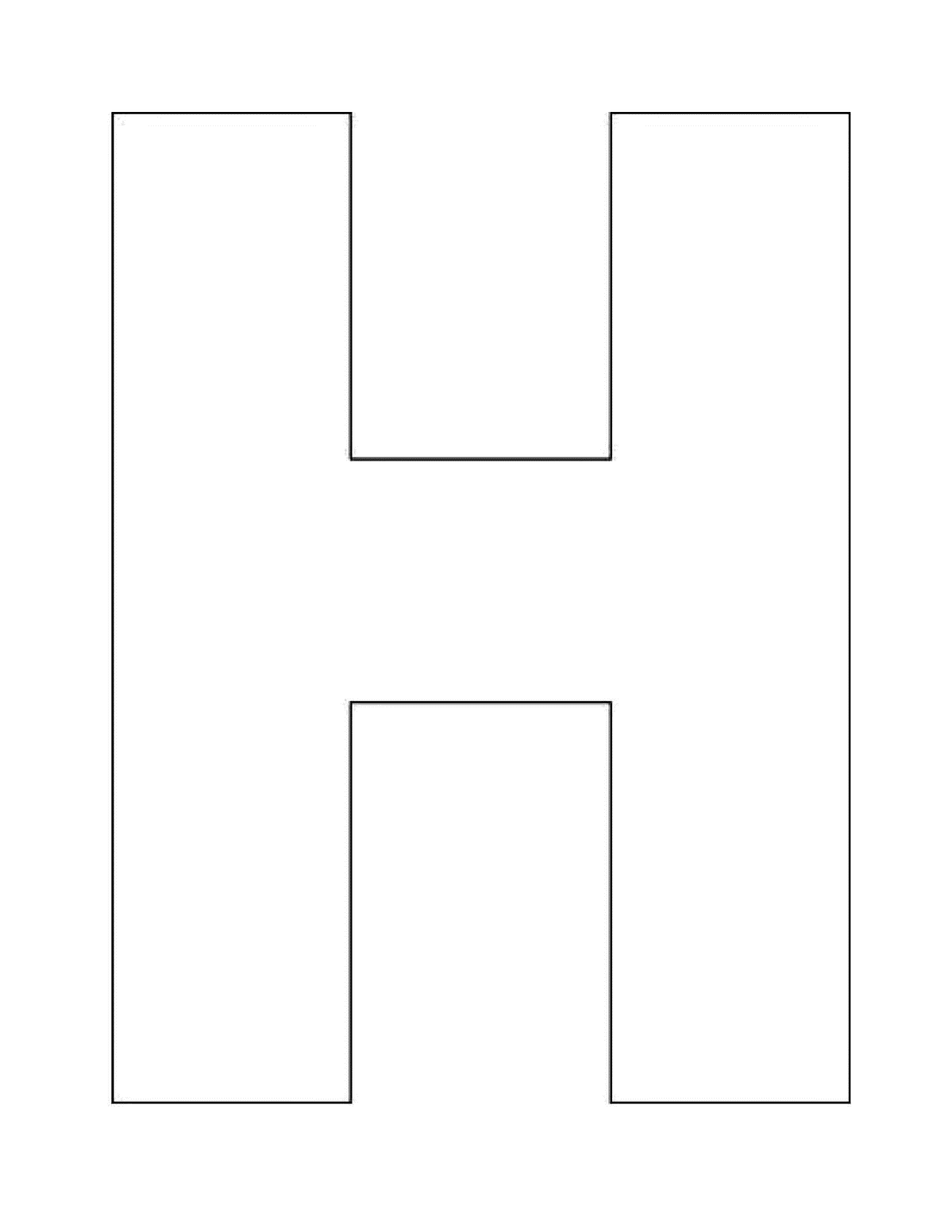 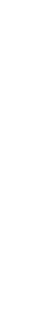 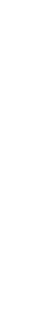 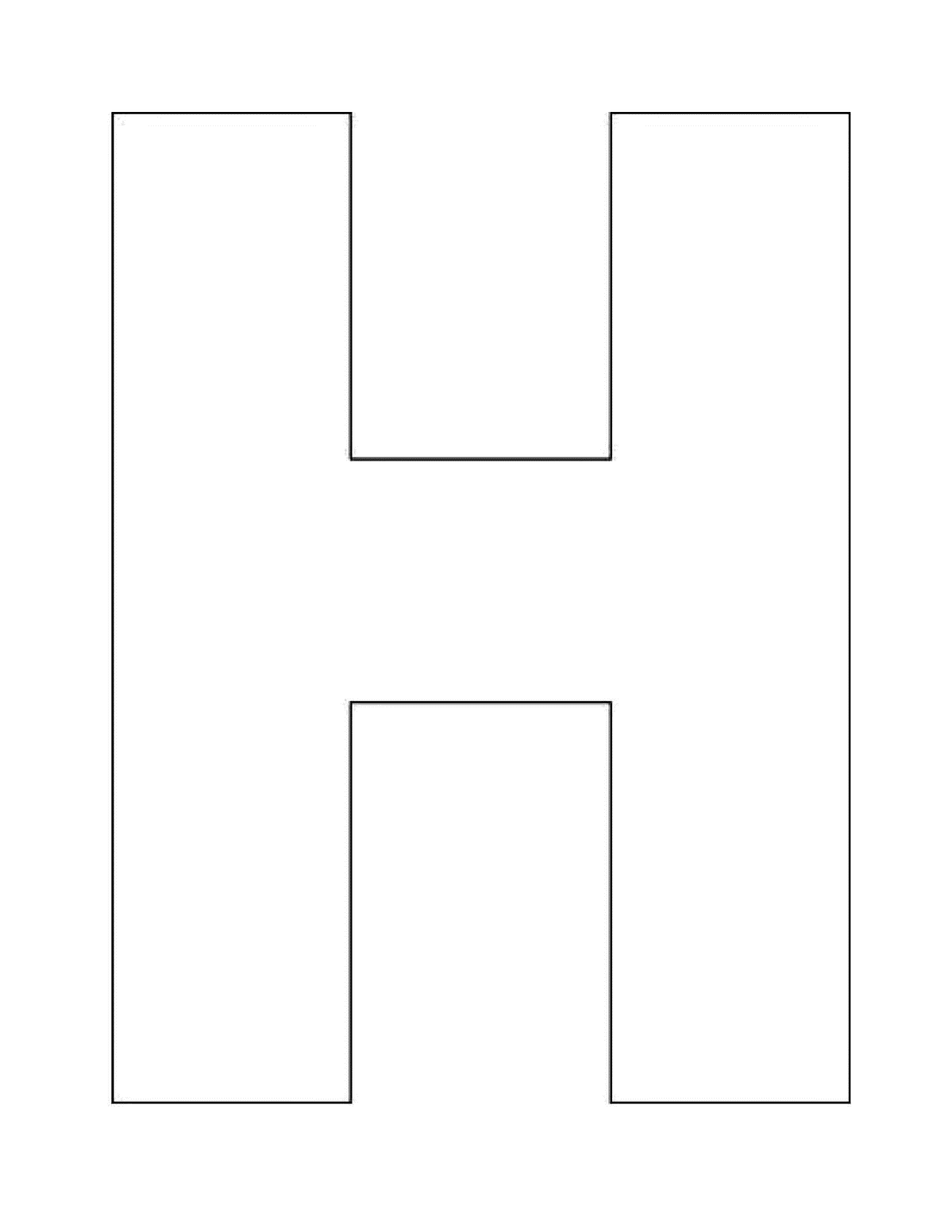 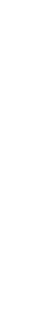 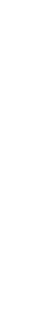 